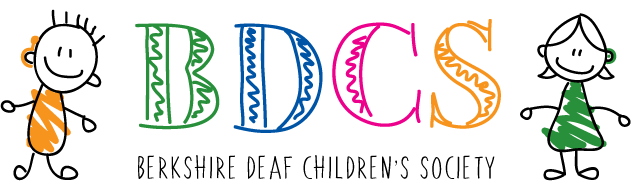 Registered Charity Number 1025966     MEMBERSHIP FORM (PARENTS/GUARDIANS/CARERS)By completing this form you agree to become a member of our group. Membership is free.Please sign below to confirm you are happy for us to contact you at any time using the contact information that we hold for you.  Please return this form to: Annabel FergussonMembership Secretary, BDCS86 Broad Hinton, TwyfordBerkshire RG10 0LPOr email it to: membership@berkshiredcs.orgPARENT/GUARDIAN 1 NAME:   ADDRESS: …………………………………………………………………………………………………………………………………………………………..………..………………………………………………………………………………………………………………POSTCODE:  …………………………………………………Telephone (landline): ……………………………………………..          Telephone (mobile):  ……………………………………………………..  Email address:  …………………………………………………………………………………………………………………………………………………………….Are you deaf/hearing impaired?:   ☐   YES	☐  NOPlease indicate your ethnic origin: White   Mixed   Asian or Asian British   Black or Black British   Chinese   Other CHILDREN’S DETAILS:  Child 1 Name:  ...................................................................................................................................................................Male     Female                                       Date of Birth:  ..............................................................................................Deaf/Hearing Impaired   Permanent loss  Temporary loss                                       Hearing sibling Current school:  .................................................................................................................................................................Preferred communication (tick all that apply): BSL   Cued speech   Lip read   SSE   Makaton   Speech Equipment used:Cochlear implant (one ear)  both ears   BAHA   Hearing aid (one ear)  both ears  Radio aid  None Any additional needs:  .......................................................................................................................................................CHILDREN’S DETAILS:  Child 2 Name:  ...................................................................................................................................................................Male     Female                                       Date of Birth:  ..............................................................................................Deaf/Hearing Impaired   [Permanent loss  Temporary loss ]                                   Hearing sibling Current school:  .................................................................................................................................................................Preferred communication (tick all that apply): BSL   Cued speech   Lip read   SSE   Makaton   Speech Equipment used:Cochlear implant (one ear)  both ears   BAHA   Hearing aid (one ear)  both ears  Radio aid  None Any additional needs:  .......................................................................................................................................................CHILDREN’S DETAILS:  Child 3 Name:  ...................................................................................................................................................................Male     Female                                       Date of Birth:  ..............................................................................................Deaf/Hearing Impaired   [Permanent loss  Temporary loss ]                                   Hearing sibling Current school:  .................................................................................................................................................................Preferred communication (tick all that apply): BSL   Cued speech   Lip read   SSE   Makaton   Speech Equipment used:Cochlear implant (one ear)  both ears   BAHA   Hearing aid (one ear)  both ears  Radio aid  None Any additional needs:  .......................................................................................................................................................CHILDREN’S DETAILS:  Child 4 Name:  ...................................................................................................................................................................Male     Female                                       Date of Birth:  ..............................................................................................Deaf/Hearing Impaired   Permanent loss  Temporary loss                                       Hearing sibling Current school:  .................................................................................................................................................................Preferred communication (tick all that apply): BSL   Cued speech   Lip read   SSE   Makaton   Speech Equipment used:Cochlear implant (one ear)  both ears   BAHA   Hearing aid (one ear)  both ears  Radio aid  None Any additional needs:  .......................................................................................................................................................CHILDREN’S DETAILS:  Child 5 Name:  ...................................................................................................................................................................Male     Female                                       Date of Birth:  ..............................................................................................Deaf/Hearing Impaired   [Permanent loss  Temporary loss ]                                   Hearing sibling Current school:  .................................................................................................................................................................Preferred communication (tick all that apply): BSL   Cued speech   Lip read   SSE   Makaton   Speech Equipment used:Cochlear implant (one ear)  both ears   BAHA   Hearing aid (one ear)  both ears  Radio aid  None Any additional needs:  .......................................................................................................................................................CHILDREN’S DETAILS:  Child 6 Name:  ...................................................................................................................................................................Male     Female                                       Date of Birth:  ..............................................................................................Deaf/Hearing Impaired   [Permanent loss  Temporary loss ]                                   Hearing sibling Current school:  .................................................................................................................................................................Preferred communication (tick all that apply): BSL    Cued speech   Lip read   SSE   Makaton   Speech Equipment used:Cochlear implant (one ear)  both ears   BAHA   Hearing aid (one ear)  both ears  Radio aid  None Any additional needs:  .......................................................................................................................................................SUPPORT NEEDS:  Please let us know what you are hoping to get out of joining our local group:  ...........................................................................................................................................................................................………………………………………………………………………………………………………………………………………………………………………………………………………………………………………………………………………………………………………………………………………………………………………………………………………………………………………………………………………………………………………………………………………………………………………What kind of activities/events could we put on that would be attractive to your family? ...........................................................................................................................................................................................………………………………………………………………………………………………………………………………………………………………………………………………………………………………………………………………………………………………………………………………………………………………………………………………………………………………………………………………………………………………………………………………………………………………………PHOTO CONSENT: It is helpful if BDCS has pictures of deaf children, young people and families to promote the charity but we need your consent before we can use photos of your children.  The photos we take at events may be used in newsletters, on hospital notice-boards, for newspaper articles, on NDCS websites, and in publicity leaflets as well as to pass to companies that help the Society with their events. The Society will not associate any children’s names with the photographs it uses without asking for further permission.Do you give us consent to take and use photographs of your child/ren?YES	□	                           NO	□	I am aware that BDCS will use the photos in good judgement and that I have the right to revoke permission for use at any time.DATA PROTECTION CONSENT: We use your data to send you information about our services and activities as appropriate to your personal needs. This data will NOT be shared with any other party without your explicit permission. We may contact you via post, email or by telephone but we need your consent to do so.  I am happy for BDCS to contact me by post ☐	by email ☐	by telephone ☐SignedDate